          Obecní úřad zve všechny občany, 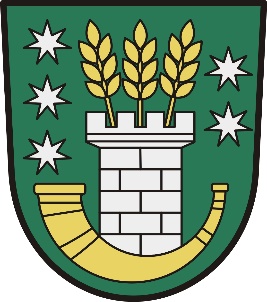 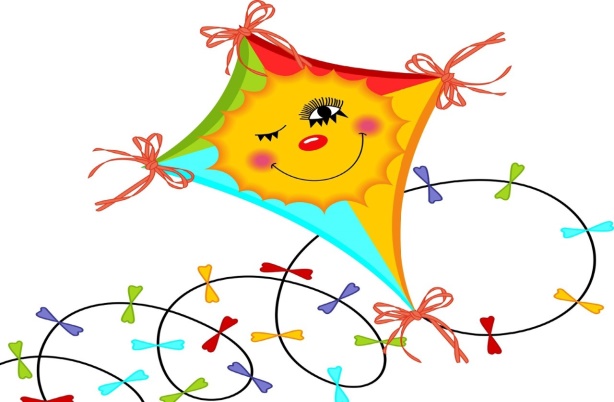           ale hlavně děti na          2.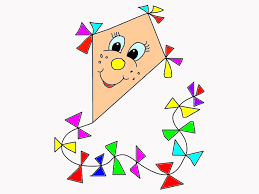 Kváskovickou drakiádu               ve čtvrtek 28.10. 2021Sraz účastníků je ve 14:00 u kapličky nahoře na vsi.Pustíme draky, opečeme buřta, ochutnáme i hnětynky a připraveno bude také něco na zahřátí: pro děti čaj, 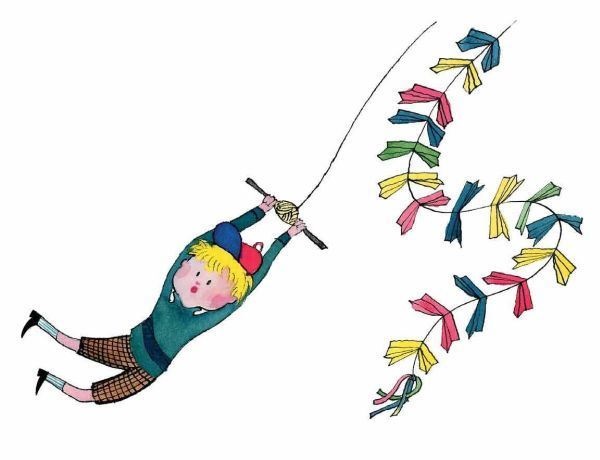 pro dospělé něco ostřejšího.